Додаток 2 до тендерної документаціїТЕХНІЧНІ ТА ЯКІСНІ ХАРАКТЕРИСТИКИ ПРЕДМЕТУ ЗАКУПІВЛІДК 021:2015: 30210000-4 Машини для обробки даних (апаратна частина) (Комп’ютерна техніка для кабінету інформатики)Відповідно до наказу Міністерства освіти і науки України від 02.11.2017 № 1440, обладнання, що використовується у навчальному процесі, повинно мати гігієнічний сертифікат або висновок державної санітарно-епідеміологічної експертизи, технічний паспорт на виріб, та декларацію про відповідність вимогам технічних регламентів. Копії цих документів учасник подає у складі своєї пропозиції. Товар повинен бути укомплектований інструкціями про використання та зберігання викладеними українською мовою, та обов’язковими методичними матеріалами для різних видів робіт відповідно до освітніх та навчальних програм. Усі витратні матеріали мають бути доступними для придбання в Україні.При виявленні Замовником дефектів товару, будь-чого іншого, що може якимось чином вплинути на якісні характеристики товару, Учасник (Постачальник) повинен їх усунути за власний рахунок, про що надається гарантійний лист; всі основні  компоненти  товару повинні бути оригінальними, заміна компонентів на неоригінальні забороняється.Транспортні послуги та інші витрати (пакування, тощо) повинні здійснюватися за рахунок учасника (Постачальника) про що надається гарантійний лист.Доставку, монтаж, встановлення, введення в експлуатацію та підключення обладнання для  навчальних кабінетів здійснює учасник (Постачальник), про що надається гарантійний лист.До вартості товару не включаються витрати, понесені учасником під час підготовки та участі в процедурі закупівлі, та вони не відшкодовуються Замовником в будь-якому випадку, в тому числі в разі відміни торгів відповідно до вимог діючого законодавства.Характеристики предмету закупівлі мають бути не гіршими, ніж визначені у таблиці Технічних вимог. Інформацію про відповідність запропонованого до поставки товару технічним та якісним вимогам Замовника, шляхом надання у складі пропозиції заповненої таблиці Технічних вимог із запропонованим товаром (обов’язково зазначається виробник та модель для можливості перевірки запропонованого обладнання технічним вимогам Замовника; у разі відсутності зазначених вимог пропозиція вважається такою, що не відповідає вимогам та відхиляється).Програмне забезпечення має бути попередньо інстальованим.У разі якщо у технічному завданні міститься посилання на конкретну торговельну марку чи фірму, патент, конструкцію або тип предмета закупівлі, джерело його походження або виробника читати "або еквівалент". У випадку, якщо Учасником буде запропоновано «еквівалент» та товар із іншими характеристиками, ніж ті, що передбачені у даному додатку – учасник подає додатково порівняльну характеристику та обґрунтування того, що запропоноване обладнання є кращим.З умовами технічного завдання ознайомлені, з вимогами погоджуємось"___" ________________ 20___ року                                ________________________________     			 			         [Підпис] [прізвище, ініціали, посада уповноваженої особи учасника] М.П. (у разі наявності печатки)№Комплект ноутбуків з мишкою та передвстановленою операційною системою (деталізований код ДК - 021:2015: 30213100-6 - Портативні комп’ютери) - 1 комплект Склад комплекту:Кіль-ть одиниць в комплектіНоутбук з наступними характеристиками:6 шт1ОПЕРАЦІЙНА СИСТЕМАПередвстановлена ОС Win 11 pro / Microsoft Office/ АнтивірусГарантія, міс          Не менше 126 штМИШКАТип підключення            дротоваІнтерфейс підключення    USB AДовжина кабелю                 1.8 мТехнологія                       оптичнаРоздільна здатність сенсора     800 DPIКількість кнопок                      2Кількість коліс прокрутки       16 шт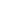 